Ponedjeljak_ Radni odgojBliži nam se vrijeme Božića i pripremanja ukrasa za bor.Današnji zadatak je izraditi snjegoviće uz pomoć role papira, bijele tempere i flomastera.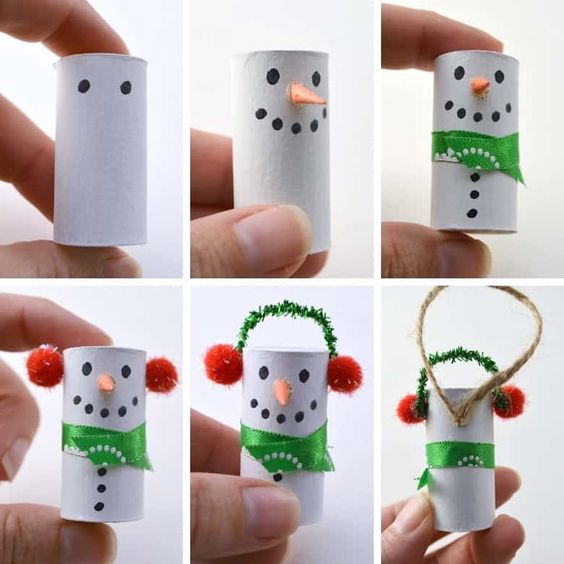 Slika preuzeta : https://www.pinterest.com/pin/686517536933575271/